BUSINESS TRIP CHECKLIST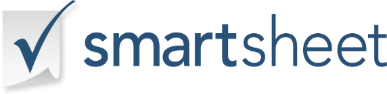 OFFICEOFFICE☐Confirm Business Schedule☐Confirm Travel Schedule☐Confirm Accommodations☐Set Out-of-Office Notifications☐Delegate Responsibilities to Teammates☐Print Required Documents☐Arrange for Transportation; Finalize Plans☐☐HOMEHOME☐Secure Home☐Adjust Thermostat☐Arrange for Child and / or Pet Care☐For Extended Trips: Make Alternate Arrangements for Mail / Deliveries☐☐☐PACKINGPACKING☐Double Check Clothing for Each Event☐Consider Weather☐Avoid Checking Luggage☐☐INFO FOR FAMILY / FRIENDS / CAREGIVERSINFO FOR FAMILY / FRIENDS / CAREGIVERS☐House Keys, Car Keys, Itinerary and Contact Info to Distributed to Necessary Parties☐Important Phone Numbers for Care Givers☐Payment for Care Givers☐☐